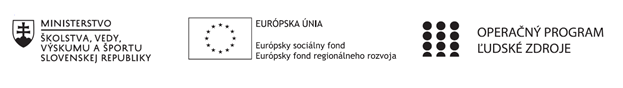 Správa o činnosti pedagogického klubu Príloha:Prezenčná listina zo stretnutia pedagogického klubuPríloha správy o činnosti pedagogického klubu              PREZENČNÁ LISTINAMiesto konania stretnutia: Gymnázium, Hlinská 29, ŽilinaDátum konania stretnutia: 06.06.2022Trvanie stretnutia: od 16:00 hod.do 19:00 hod.	Zoznam účastníkov/členov pedagogického klubu:Prioritná osVzdelávanieŠpecifický cieľ1.1.1 Zvýšiť inkluzívnosť a rovnaký prístup ku kvalitnému vzdelávaniu a zlepšiť výsledky a kompetencie detí a žiakovPrijímateľGymnáziumNázov projektuGymza číta, počíta a bádaKód projektu  ITMS2014+312011U517Názov pedagogického klubu SLOVGYMZADátum stretnutia  pedagogického klubu06.06.2022Miesto stretnutia  pedagogického klubuGymnázium, Hlinská 29, ŽilinaMeno koordinátora pedagogického klubuLenka ŠtalmachováOdkaz na webové sídlo zverejnenej správywww.gymza.skManažérske zhrnutie:krátka anotácia, kľúčové slová čitateľská gramotnosť; čitateľské zručnosti žiakov, kľúčové pojmy, efektivita učenia sa, motivácia žiakov; komunikačné zručnosti žiakov; pracovný list; umelecká a vecná literatúra; analýza a interpretácia umeleckého text;  čitateľské postupy Prezeraj – pýtaj sa – prečítaj – odpovedz – zopakuj, postupnosť krokov, štylizácia otázok, súvislý a nesúvislý text, opakovanie; Riadené (štruktúrované) čítanie, otázky a odpovede, rozhovor, dôkazy; Porovnaj a rozlíš, výroky, tabuľka, porovnanie vedomostí; kooperatívne vyučovanie; zážitkové učenie;  workshop čitateľských stratégiíHlavné body, témy stretnutia, zhrnutie priebehu stretnutia:Vyhodnotenie workshopu čitateľských stratégií pre vyučujúcich SJL na stredných školáchČlenky PK SLOVGYMZA v 2.polroku školského roka 2021/2022 plánovali realizovať workshop čitateľských stratégií, ktorý chceli v rámci Dňa otvorených dverí ponúknuť záujemcov spomedzi vyučujúcich SJL aj iných predmetov na základných školách; vzhľadom na nepriaznivú epidemiologickú situáciu sa rozhodli, že bude realizovaný online prostredníctvom platformy MS Teams v mesiacoch marec – apríl 2022;  členky PK SLOVGYMZA - K. Červencová a L. Štalmachová si pripravili dva  samostatné online workshopy, v rámci ktorých mali byť realizované spoločné aktivity: prezentácia vybraných čitateľských stratégií a postupov a prezentácia metód kooperatívneho vyučovania a metód zážitkového učenia;   L. Štalmachová si  v rámci svojho workshopu naplánovala analýzu a interpretáciu  vecných textov a K. Červencová si v rámci svojho workshopu si  naplánovala analýzu a interpretáciu  umeleckých  textovObjektívne i objektívne príčiny viedli členky PK SLOVGYMZA k presúvaniu termínu realizácie workshopu na jún 2022, v máji 2022 odoslali mailom pozvánku pre vyučujúcich SJL na základné školy v okrese Žilina: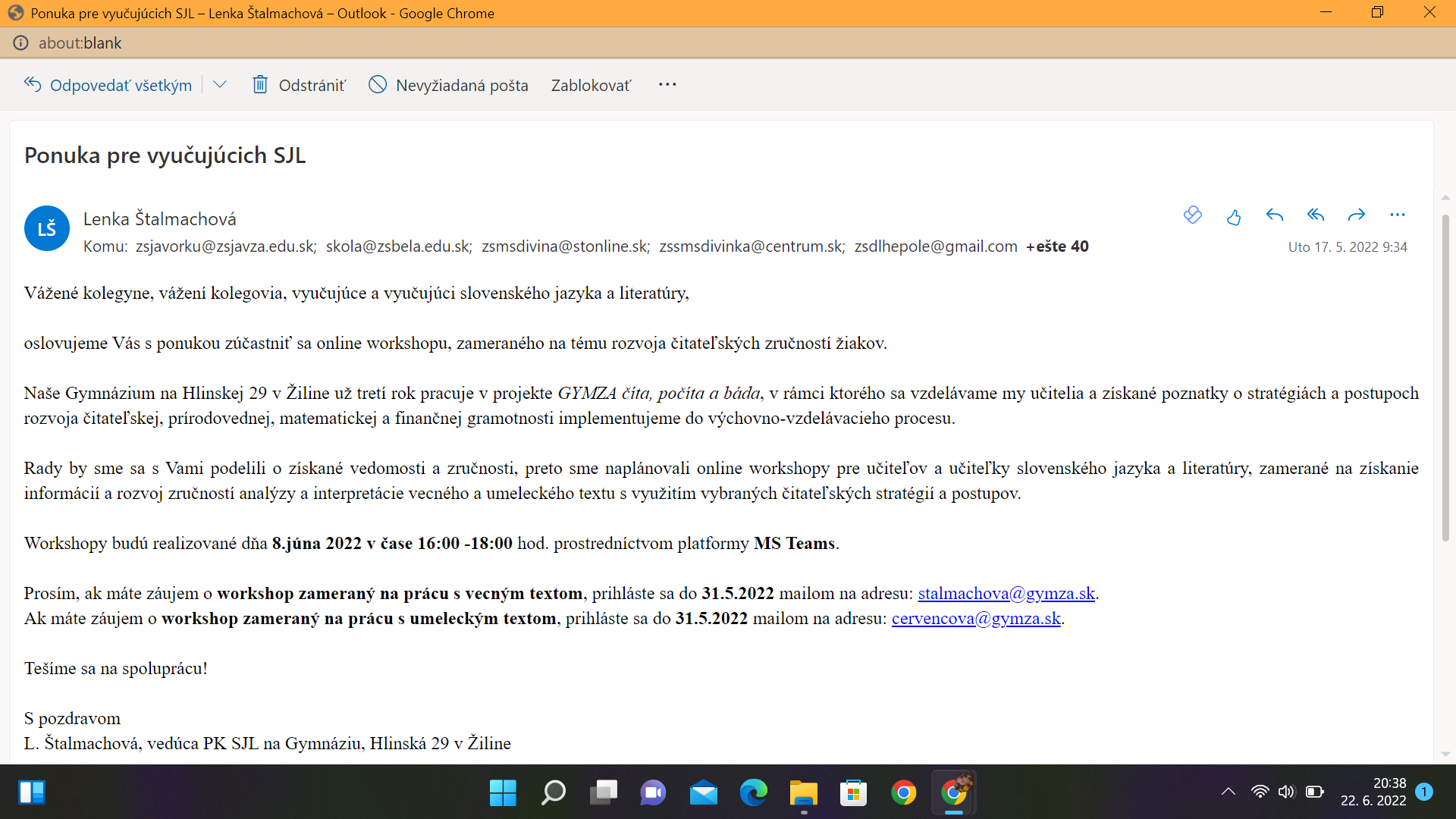 V ponúkanom termíne sa prihlásil  mimoriadne nízky počet záujemcov, preto bola realizácia workshopu v pôvodnom termíne zrušená a presunie sa do budúceho školského roku, ideálne podľa pôvodného plánu sme sa rozhodli realizovať ju v priestoroch školy počas Dňa otvorených dveríZhromaždenie vypracovaných pracovných listov s aplikáciou vybraných čitateľských stratégií, metód a postupovčlenky PK SLOVGYMZA  pokračovali v hodnotení a výbere vypracovaných, overených i ešte neoverených pracovných listov, zameraných na implementáciu čitateľských stratégií a postupov, ktoré pripravovali v priebehu uplynulých školských rokov postupne vytvárali banku úloh, ktorú sa na predošlých stretnutiach v máji rozhodli zdieľať prostredníctvom platformy MS Teamssústredili sa na pracovné listy, zamerané na implementáciu čitateľských postupov Prezeraj – pýtaj sa – prečítaj – odpovedz – zopakuj; Riadené (štruktúrované) čítanie; Porovnaj a rozlíš,  postupy kooperatívneho vyučovania a formy zážitkového učeniaZ pripravených pracovných listov vybrali napríklad uvedené nižšie:                         Slovenský jazyk a literatúra 1.ročník                         PL Vzťahy medzi lexikálnymi významami slov Práca s vecným textom z učebnice Caltíková, M. a kol.: Nový Slovenský jazyk pre stredné školy 1. Bratislava: Orbis Pictus Istropolitana, 2019, s.94 - 98Implementácia čitateľského postupu Prezeraj – pýtaj sa – prečítaj – odpovedz – zopakujjadro uvedeného čitateľského postupu tvoria otázky, ktoré sformuluje žiak, v procese čítania hľadá  na odpovede na svoje otázky, odpovede si potom ešte zopakuje, aby si čo najlepšie zapamätal nové informáciepostup prebieha v postupných krokoch:Prezeraj – žiaci si čítajú len nadpisy a podnadpisy, prípadne tučným písmom   zvýraznené slová v jednotlivých odsekoch Pýtaj sa – žiaci tvoria otázky, napríklad aj preformulovaním nadpisov: napríklad: Čo je to viacvýznamovosť, ktoré slová sú viacvýznamové? Aký je rozdiel medzi metaforou a metonymiou? Čo sú homonymá? Aký je rozdiel medzi homonymami a viacvýznamovými slovami? Čo sú synonymá, antonymá, paronymá? Prečítaj – žiaci si čítajú text po jednotlivých častiach, pričom sa  zameriavajú na otázky, vytvorené v predchádzajúcom kroku, zameriavajú sa aj na doplnkové informácie (definície v žltých rámikoch, konkrétny príklad zo slovnej zásoby, ukážky, atď.)Odpovedz – žiaci odpovedajú  na vytvorené otázky, zapisujú si ich formou konspektuZopakuj si – žiaci odpovedajú na každú otázku so zatvorenou učebnicou a zatvoreným zošitomuvedený čitateľský postup ponúka žiakom v 1.ročníku vhodný postup pre štúdium odbornej literatúry v každom vyučovacom predmete                         Slovenský jazyk a literatúra 2.ročník                         PL Krátka epická próza. B. Slančíková- Timrava: ŤapákovciPráca s umeleckým textom z učebnice Ihnátková, N. a kol.: Čítanka pre 2.ročník gymnázií a stredných škôl. Bratislava: Litera, 1997. s.260 – 262.                          Implementácia čitateľského postupu Riadené (štruktúrované) čítanie pred implementáciou uvedeného čitateľského postupu učiteľ rozdelí zvolený text na  štyri časti, ku každej pripraví vhodné otázky;prvá časť  (1. a 2.odsek); otázky: V akom ročnom období začína príbeh novely? Akými obrazmi autorka zobrazuje toto ročné obdobie? Čo robia chlapi v rodine Ťapákovcov? Prečo váhajú v otázke začatia jarných prác?, atď.; druhá časť (3. a 4.odsek); otázky: Koľko ľudí býva v chalupe Ťapákovcov? Aké sú medzi nimi príbuzenské vzťahy? Kto riadi domácnosť Ťapákovcov? Aký je vzťah medzi švagrinami Iľou a Ančou? Prečo sa Iľa pokladá za dôležitejšiu od statných?tretia časť (dialóg v chalupe Ťapákovcov, s.261); otázky:  Akú zmenu presadzuje Iľa na gazdovstve Ťapákovcov? Kto z rodiny Iľu zosmiešnil? Prečo sa Iľa hnevá na chlapov Ťapákovcov? Ako sa Iľa správa k Anči? Štvrtá časť (dialóg v chalupe Ťapákovcov, s.262); otázky: K čomu vyzýva Iľa Ťapákovcov? Akými argumentami ich chce presvedčiť? Ako reaguje na jej slová Anča? Ako reagujú na jej slová ostatní Ťapákovci? Aký životný postoj Ťapákovcov vyjadrila autorka myšlienkou: „Úplná nedbalosť a flegma lipela im na dušiach.“ ?po prečítaní každej časti textu učiteľ vedie rozhovor so žiakmi na základe   pripravených otázokpred čítaním nasledujúcej časti vytvárajú žiaci predpovede o jej obsahu a potvrdzujú ich dôkazmi z už prečítaných častí. Žiaci si v priebehu čítania zapisujú poznámky: vo forme osnovy dej, súčasne si vypisujú charakteristické vlastnosti postáv a to, ako sa prejavujú; na záver čítania si sformulujú a zapíšu interpersonálne konflikty z ukážky;                         Slovenský jazyk a literatúra 3.ročník                         PL Veľká epická próza. J. Cíger – Hronský: Jozef Mak                         Implementácia zážitkovej metódy Aleja Pred realizáciou uvedenej aktivity si žiaci individuálne prečítali román Jozef Mak; v rámci vyučovacích hodín analyzovali vybrané ukážky z románuAleja – žiaci v triede upravia lavice a stoličky, vytvoria uličku ( postavia sa do dvoch  radov oproti sebe a medzi nimi zostane medzera široká asi 1,5m); vzniknutou alejou prechádza jeden žiak ako Jozef Mak, ktorý kráča za rakvou svojej ženy July;  žiaci stojaci v rade vpravo predstavujú racionálne myšlienky, ktoré mu môžu hovoriť dedinčania alebo o ktorých môže premýšľať sám Jozef Mak; žiaci v rade vľavo vyjadrujú emócie, ktoré prežívajú dedinčania alebo sám Jozef Mak;  môžeme sa dohodnúť, že najskôr žiaci v aleji vyjadrujú Jozefove myšlienky a emócie, potom zasa názory a pocity dedinčanov;Postava Jozefa Maka prechádza alejou z jednej strany na druhú, počúva, čo jej hovoria a reaguje na ostatných žiakov (prihovára sa im, pýta sa ich, obhajuje sa a pod.)                         Slovenský jazyk a literatúra 4.ročník                         PL Vývin slovenského jazyka. Kodifikácia slovenského spisovného jazykaPráca s vecným textom z učebnice Caltíková, M. a kol.: Slovenský jazyk pre stredné školy 4. Bratislava: Orbis Pictus Istropolitana, 2009, s.52 - 57                          Implementácia čitateľského postupu Porovnaj a rozlíš pred prečítaním vybraného textu si žiaci prečítajú výroky, ktoré pripraví učiteľ                            a zapíše ich do tabuľky; výroky súvisia s obsahom textu, ktorý budú neskôr čítať:                        Výroky:Praslovančina obsahovala hlásky, ktoré sa v dnešnej slovenčine nezachovali.Staroslovienčina sa používala ako liturgický a literárny jazyk  na Veľkej Morave.Staroslovienčina prebrala niektoré prvky západoslovanského jazyka, používaného na Veľkej Morave.V stredoveku sa ako neoficiálny jazyk pri náboženských rituáloch používala aj                                  slovenčina.Čeština sa na územie Slovenska dostala prostredníctvom študentov Karlovej                                  Univerzity v Prahe.V 16. – 17.storočí sa na našom území rozvíjala kultúrna slovenčina  - nadnárečová, ale ešte nekodifikovaná podoba jazyka.A. Bernolák uzákonil diakritický pravopis.Ľ. Štúr kodifikoval aj grafémy ľ, ä, ô, y.Na konci 19.storočia sa stal základom pre kodifikáciu syntaxe spisovnej slovenčiny tzv. martinský úzus.V medzivojnovom období plnil funkciu kodifikačnej príručky slovenčiny časopis Slovenská reč.                       Pred čítaním textu:do stĺpca JA zapisujú žiaci odpoveď áno alebo nie podľa toho, čo už vedia alebo čo odhadujú v súvislosti s výrokom                        Po prečítaní textu:žiaci opäť vrátia k tabuľke a vyplnia stĺpec TEXT odpoveďou áno alebo nie na základe poznatkov uvedených v texte alebo z neho vyvodených                        Na záver žiaci porovnávajú obidva stĺpce, t. j. to, čo vedeli pred prečítaním textu a čo                          sa naučili pomocou textu; táto etapa je v celom postupe kľúčová, pretože žiak                         vyhodnocuje svoje učenie porovnaním s tým, čo vedel na začiatku vyučovacej                         hodiny, resp. pred čítaním textu.Závery a odporúčania:Členky PK SLOVGYMZA diskutovali o výsledkoch aplikácie pripravených pracovných listov, zameraných na využitie čitateľských postupov Prezeraj – pýtaj sa – prečítaj – odpovedz – zopakuj; Riadené (štruktúrované) čítanie; Porovnaj a rozlíš, postupy kooperatívneho vyučovania a formy zážitkového učenia.Členky PK SLOVGYMZA zhodnotili využiteľnosť vybraných čitateľských postupov: čitateľské postupy Prezeraj – pýtaj sa – prečítaj – odpovedz – zopakuj a Porovnaj a rozlíš sú vhodné najmä na prácu s vecnými textami, čitateľský postup Riadené čítanie sa dá dobre využiť aj pri  práci s umeleckými textami. Postupy zážitkového učenia a kooperatívneho vyučovania mimoriadne motivujú žiakov k samostatnej práci.Členky PK SLOVGYMZA vybrali súbor najlepšie pripravených a overených pracovných listov, zameraných na využitie čitateľských postupov Prezeraj – pýtaj sa – prečítaj – odpovedz – zopakuj; Riadené (štruktúrované) čítanie; Porovnaj a rozlíš,  postupy kooperatívneho vyučovania a formy zážitkového učenia.Členky PK SLOVGYMZA potvrdili zdieľanie pracovných listov prostredníctvom platformy MS Teams. L. Štalmachová, K. Červencová a H. Krajčovičová nazdieľajú do priečinkov v MS Teams vybraté pracovné listy.Z: V texte                                                                              T: 30.6.202214. Vypracoval (meno, priezvisko)Katarína Červencová15. Dátum06.06.202216. Podpis17. Schválil (meno, priezvisko)Lenka Štalmachová18. Dátum06.06.202219. PodpisPrioritná os:VzdelávanieŠpecifický cieľ:1.1.1 Zvýšiť inkluzívnosť a rovnaký prístup ku kvalitnému vzdelávaniu a zlepšiť výsledky a kompetencie detí a žiakovPrijímateľ:GymnáziumNázov projektu:Gymza číta, počíta a bádaKód ITMS projektu:312011U517Názov pedagogického klubu:SLOVGYMZAč.Meno a priezviskoPodpisInštitúcia1.Anna BlunárováGymnázium, Hlinská 29, Žilina2.Katarína ČervencováGymnázium, Hlinská 29, Žilina3.Helena KrajčovičováGymnázium, Hlinská 29, Žilina4. Lenka ŠtalmachováGymnázium, Hlinská 29, Žilina